SMLOUVA O DÍLOTyršova základní škola a mateřská škola Plzeň, U Školy 7, p.o.IČ:	70878951sídlo:	U Školy 7, 326 00 Plzeňzastoupen:	Mgr. Věrou Šimečkovou, ředitelkou školyzapsaný v obchodním rejstříku u Krajského soudu v Plzni, oddíl Pr, vložka 104 (dále jen jako „Objednatel“ na straně jedné)aBP STAVBY CZ s.r.o.IČ:	25201506sídlo:	V. Brožíka 317, 330 02 	Dýšinazastoupen:	Ing. Pavlem Boukalem, jednatelemzapsaný v obchodním rejstříku u Krajského soudu v Plzni, oddíl C, vložka 7965 (dále jen jako „Zhotovitel“ na straně druhé)uzavírají níže uvedeného dne, měsíce a roku podle § 2586 a násl. zákona č. 89/2012 Sb., občanský zákoník, ve znění pozdějších předpisů, tutosmlouvu o dílo (dále jen „Smlouva“)I.Předmět SmlouvyZhotovitel se touto smlouvou zavazuje provést na svůj náklad a nebezpečí pro Objednatele za podmínek níže uvedených dílo: stavební práce (zateplení fasády, úpravy WC a sprch u tělocvičny). Objednatel se zavazuje Dílo převzít a zaplatit za něj Zhotoviteli cenu, která je sjednána v čl. II této Smlouvy.II.Cena Díla a způsob úhradySmluvní strany se dohodly, že práce budou fakturovány dle skutečně provedeného množství. Celková předpokládaná částka činí 491 053,40 Kč bez DPH + zákonná DPHPráce dle krycího listu rozpočtu, který je přílohou č. 1 této smlouvy.Splatnost faktur je 21 dnů. Za den zaplacení je považován den připsání fakturované částky na účet Zhotovitele.Platby budou probíhat výhradně v CZK.III.Termín zhotovení dílaSmluvní strany se dohodly, že dílo bude provedeno v termínu:zahájení od 02.08.2018 dokončení do 20.08.2018.Termínem zahájení se rozumí datum předání a převzetí staveniště. Termínem dokončení se rozumí předání dokončeného díla na základě protokolu o předání a převzetí.IV.Předání a převzetí DílaZhotovitel splní svou povinnost provést dílo jeho řádným ukončením a předáním předmětu díla Objednateli. Dílo je dokončeno, je-li ze strany Zhotovitele předvedena jeho způsobilost sloužit svému účelu. Objednatel dokončené dílo převezme s výhradami nebo bez výhrad.Důvodem pro nepřevzetí díla nebudou případné vady vzniklé z důvodů ležících na straně objednatele nebo třetí osoby.V.Provádění díla, práva a povinnosti zhotoviteleSmluvní strany se dohodly, že je Objednatel oprávněn kontrolovat předmět díla průběžně a v průběhu kontroly zejména sledovat, zda práce jsou prováděny dle smluvených podmínek, technických norem a právních předpisů.Zhotovitel je povinen vyzvat Objednatele zápisem ve stavebním deníku nejméně jeden pracovní den předem ke kontrole a prověření prací čí konstrukcí, které budou zakryty nebo se stanou nepřístupnými. Neučiní-li tak, je povinen na žádost Objednatele odkrýt práce, které byly zakryty nebo které se staly nepřístupnými na svůj náklad. V případě, že Objednatel do jednoho dne od upozornění neprovede kontrolu, má se za to, že se zakrytím souhlasí a Zhotovitel může pokračovat v provádění díla. Případné náklady spojené s dodatečným odkrytím prací k žádosti Objednatele nese Objednatel.Objednatel se zavazuje zajistit koordinaci souvisejících prací třetích subjektů, aby neomezily průběh prací Zhotovitele.Při provádění prací musí Zhotovitel dodržovat požadavky na zajištění bezpečnosti práce dle platných právních předpisů.Veškeré odborné práce musí vykonávat pracovníci Zhotovitele nebo jeho subdodavatelů, mající příslušnou kvalifikaci.Zhotovitel je povinen při provádění díla dodržovat příslušné právní předpisy, příslušné ČSN a TP.VI.Smluvní pokutySmluvní strany se pro případ prodlení Objednatele se zaplacením ceny Díla dohodly na smluvní pokutě ve výši 0,01% z dlužné částky za každý den prodlení.Pro případ prodlení se zhotovením Díla, odstranění vad a nedodělků na straně Zhotovitele má Objednatel právo na smluvní pokutu ve výši 0,01% z ceny Díla za každý den prodlení.Vlastnictví prováděného díla přechází na Objednatele poměrně dnem úhrady. Tímto se postupně stává Objednatel vlastníkem zhotoveného díla.Tato Smlouva nabývá platnosti a účinnosti dnem jejího podpisu oběma Smluvními stranami.Jednotlivé články této smlouvy mohou být doplňovány, měněny nebo rušeny pouze písemnými, vzájemně dohodnutými dodatky, podepsanými statutárními zástupci obou stran.Tato Smlouva a vztahy z ní vyplývající se řídí právním řádem České republiky, zejména příslušnými ustanoveními zák. č. 89/2012 Sb., občanský zákoník, ve znění pozdějších předpisů.Smlouva byla vyhotovena ve dvou stejnopisech, z nichž každá Smluvní strana obdrží po jednom vyhotovení.Smluvní strany níže svým podpisem stvrzují, že si Smlouvu před jejím podpisem přečetly, s jejím obsahem souhlasí, a tato je sepsána podle jejich pravé a skutečné vůle, srozumitelně a určitě, nikoli v tísni za nápadně nevýhodných podmínek.Příloha: Krycí list smlouvy rozpočet.VII.Vlastnické právo k zhotovovanému dílu a nebezpečí škody na němVlil.Závěrečná ustanoveníObjednatelV Plzni dne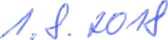 Tyršova základní škola a mateřská škola Plzeň, U Školy 7, p.o.Mgr. Věra Šimečková, ŘŠZhotovitelV Dýšiné dne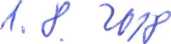 BP STAVBY CZ s.r.o.DýšinaIng. Pavlem Boukal, jednatel